Submit a New Proposal:Submit a New Proposal InstructionProposal TitleProposal Title InstructionAdd Presenter(s)There are three ways you can add presenters for this proposal.Option 1: Add logged in user as presenterOption 2: Search existing contacts in our database.Option 3: Add/Edit presenterProposal InfoLength of Session*Format*Track*Full Session Description* 
This information will be used by the selection committee during the proposal review process, and will also be used in promotional materials, such as fliers, brochures, programs, etc. Please be clear and concise. (750characters or less)Custom Proposal InfoProvide 3 measurable learning outcome. For definitions visit our page here.Learning Outcome 1:(200 Characters)Learning Outcome 2:(200 Characters)Learning Outcome 3:(200 Characters)Would you like your education session proposal to be considered for a webinar?If asked to submit your proposal by a Conference Program Committee member, please indicate which one using the dropdown menu:Would you be interested in presenting this session as a full-day or half-day workshop?Summary Session Description (For promotional use where there is limited text space) *(100 Characters)Have you presented this education session at the NRPA Annual Conference before?Needs Identification (Provide a clear explanation of how the need for the course was identified.) *(500 Characters )Target Audience *Session Outline 
(Upload your session outline below. The outline must show the sequence of instruction and planned instructional strategies. Include times and relate the outline to the Learning Outcomes.) *  *Allowed file types: .pdf,.doc,.docx,.xls,.xlsx,.txt.
    Allowed File Size: 9MB. Please select the NRPA Pillar that your session best supportsReset Save as Draft Save and ProceedAll proposals must be submitted electronically here.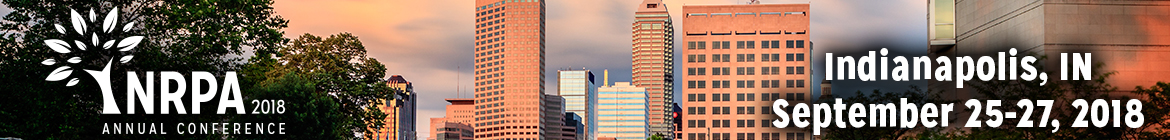                   Sample Proposal FormProposal Title:StatusActionsSubmittedPresenterCompanyTypeStatusActions[Presenter 1]NRPAModeratorYesNoYes - Full-dayYes - Half-dayNoYesNoSocial EquityHealth & WellnessConservationNot ApplicableI agree with Terms & Conditions - Click here for Copyright Information*You must complete the required fields before submitting your proposal for consideration